Procap St. Gallen – Appenzell				Regionen AI/AR und FürstenlandEinladung zum BrunchSamstag 01. Juni 2024 im Casino Herisau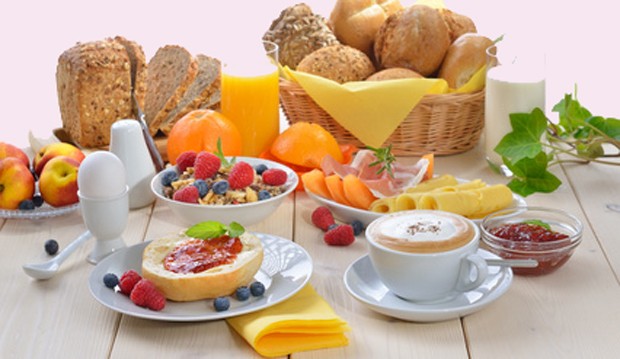 Gemeinsamer Beginn   9.30 Uhr     Wir werden uns wieder beim Brunch im Casino Herisau verwöhnen lassen und freue mich auf ein geselliges Beisammensein.Gerne erwarte ich Eure Anmeldung, bitte direkt an meine Adresse.Herzliche GrüsseBarbara WillbornRegionalleitung AR/AI und FürstenlandUnkosten für Mitglieder u. benötigte Begleitperson Fr. 10.— Nichtmitglieder Fr. 24.--(Die Anmeldung ist verbindlich/ bei nicht Erscheinen wird ein Unkostenbeitrag erhoben).________________________________________________________________schriftliche Anmeldung Brunch: Region AR/AI u. Fürstenland bis spätestens 24. Mai 2024 anBarbara Willborn, Postfach, 9042 Speicher   Tel. 071 340 04 08Name:…………………………………………. Vorname…………………………...………………………….Mitglied-Nr…………………………………..Adresse:………………………………………………………..Anzahl Mitglieder:………………………..Begleitperson/Nichtmitglied:………………………..Name und Adresse Begleitperson/Nichtmitglieder:……………………………………….....……………………………….